附件1西南财经大学本科生毕业论文（设计）撰写与印制规范本科生毕业论文写作是反映学生毕业论文工作成效的重要途经，是考核学生掌握和运用所学基础理论、基本知识、基本技能从事科学研究和解决实际问题能力的有效手段。掌握撰写毕业论文的基本能力是本科人才培养中的一个十分重要的环节。为规范本科生毕业论文的工作，进一步提高教育质量，特制定本规范。一、毕业论文的撰写内容与要求（一）论文题目论文题目应以简短、明确的词语恰当概括论文的核心内容，避免使用不常见的缩略词、缩写字。中文题目一般不宜超过24个字，必要时可增加副标题。外文题目一般不宜超过12个实词。（二）摘要和关键词中文摘要和中文关键词摘要内容应概括地反映出本论文的主要内容，主要说明本论文的研究目的、内容、方法、成果和结论。语言力求精练、准确，摘要字数300字左右。关键词是供检索用的主题词条。摘要与关键词应在同一页。关键词一般3—5个。英文摘要和英文关键词英文摘要内容与中文摘要相同，以250—400个实词为宜。（三）目录论文目录是论文的提纲，也是论文各章节组成部分的小标题。要求标题层次清晰，目录中的标题要与正文中的标题一致。（四）正文正文是毕业论文的主体和核心部分，不同学科专业和不同的选题可以有不同的写作方式。非外语专业的毕业论文应用中文撰写，如用英文撰写，请附上中文的全文翻译。正文一般包括以下几个方面：引言或背景、主体和结论。（五）中外文参考文献参考文献是毕业论文不可缺少的组成部分，它反映毕业论文的取材来源、材料的广博程度和材料的可靠程度，也是作者对他人知识成果的承认和尊重。（六）致谢谢辞应以简短的文字对课题研究与论文撰写过程中曾直接给予帮助的人员（例如指导教师、答疑教师及其他人员）表示对自己的谢意，这不仅是一种礼貌，也是对他人劳动的尊重，是治学者应当遵循的学术规范。内容限一页。（七）附录如果有不宜放在正文中的重要支撑材料，可编入毕业论文的附录中。包括某些重要的原始数据、详细数学推导、程序全文及其说明、复杂的图表、设计图纸等一系列需要补充提供的说明材料。附录的篇幅不宜太多，一般不超过正文。二、毕业论文的撰写格式要求纸张要求：A4打印要求：正反双面打印全文页边距要求：上3厘米，下3厘米，3厘米，右3厘米。（一）字数毕业论文正文字数要求一般在6000字以上，毕业设计正文字数要求一般在5000字以上。（二）字体、字号和行间距一级标题                         二号华文中宋加粗（居中，段前3行，段后2行，1.5倍行距）二级标题                         小三号黑体（首行无缩进，段前1行，段后1行，1.5倍行距）三级标题                         小四号黑体（首行无缩进，段前1行，段后1行，1.5倍行距）中英文摘要标题                  二号华文中宋或Time New Roman加粗中文摘要、关键词内容             小四号宋体加粗 英文摘要、关键词内容             小四号（Time New Roman）加粗目录标题                         二号华文中宋加粗（居中，段前3行，段后2行，1.5倍行距）目录内容中章标题                 小四号宋体加粗目录中其他内容                   小四号宋体（不需出现图、表目录）正文                             小四号宋体（行距1.5倍，段前0，段后0,首行缩进2字符，两端对齐，左、右侧无缩进）注释、脚注内容          小五号宋体或Time New Roman参考文献标题            同一级标题格式参考文献内容            同正文格式（参考文献应先中文后外文，起始序号为[1]）致谢、附录标题          同一级标题格式致谢、附录内容          同正文格式中文摘要页码            页码居中、小五号阿拉伯数字、起始页码为1英文摘要页码            页码居中、小五号阿拉伯数字起始页码为1论文正文页码            页码居中、小五号阿拉伯数字起始页码为1（三）关键词每个关键词之间用“；”分开，最后一个关键词不打标点符号。（四）目录目录应另起一页，包括论文中的各级标题，按照“1．.……”、“1.1……”格式编写。（五）各级标题正文各部分的标题应简明扼要，不使用标点符号。论文内文各一级标题用1．.……；2．……）”，二级标题为1.1.……，2.1……”，三级标题为1.1.1.……，2.1.1……”（六）名词术语1．科学技术名词术语尽量采用全国自然科学名词审定委员会公布的规范词或国家标准、部标准中规定的名称，尚未统一规定或叫法有争议的名词术语，可采用惯用的名称。2．特定含义的名词术语或新名词、以及使用外文缩写代替某一名词术语时，首次出现时应在括号内注明其含义。3．外国人名一般采用英文原名，可不译成中文，英文人名按姓前名后的原则书写。一般很熟知的外国人名(如牛顿、爱因斯坦、达尔文、马克思等)可按通常标准译法写译名。（七）图、表的绘制表的题目在表的上方（黑体加粗，居中，段前、段后各空0.5行），图的题目在图的下方（黑体加粗，居中，段前、段后各空0.5行）。图、表的内容的字体采用五号字体，单倍行距。图、表的题目要简捷，如果文中图、表较多，建议采用章节+次序的办法编写，如第一章的第一个表为“表1-1”，第一个图为“图1-1”……第四章的第二个表为“表4-2”，第二个图为“图4-2”。通常表和图按各自顺序分开编号。（八）公式编写为控制图、表，公式在打印时出现能显示但无法打印出来的情况（图和公式特别易出现这种情况），请撰写电子稿时用office2010为准，用其自带公式编辑器编写公式，做图时如不能熟练掌握在新建画布内做图，请务必将图组合。（九）注释毕业论文中有个别名词或情况需要解释时，可加注说明。注释采用脚注，每页独立编号，即每页都从1开始编码，编号用1，2，3……，文中编号用上标。（十）参考文献（严禁使用尾注来制作参考文献）参考文献的著录应符合国家标准，参考文献的序号左顶格，并用数字加方括号表示，如“[1]”。每一条参考文献著录均以“.”结束。具体各类参考文献的编排格式如下：1．文献是期刊时，书写格式为：[序号] 作者. 文章题目[J]. 期刊名, 出版年份，卷号(期数):起止页码.2．文献是图书时，书写格式为：[序号] 作者. 书名[M]. 版次. 出版地：出版单位，出版年份：起止页码.3．文献是会议论文集时，书写格式为：[序号] 作者. 文章题目[A].主编.论文集名[C], 出版地：出版单位，出版年份:起止页码.4．文献是学位论文时，书写格式为：[序号] 作者.论文题目[D].保存地：保存单位，年份.5．文献是来自报告时，书写格式为：[序号] 报告者.报告题目[R].报告地：报告会主办单位，报告年份.6．文献是来自专利时，书写格式为：[序号] 专利所有者.专利名称：专利国别，专利号[P].发布日期.7．文献是来自国际、国家标准时，书写格式为：[序号] 标准代号.标准名称[S].出版地：出版单位，出版年份.8．文献来自报纸文章时，书写格式为：[序号] 作者.文章题目[N].报纸名，出版日期（版次）.9．文献来自电子文献时，书写格式为：[序号] 作者.文献题目[电子文献及载体类型标识].电子文献的可获取地址，发表或更新日期/引用日期（可以只选择一项）.电子参考文献建议标识：［DB/OL］——联机网上数据库(database online)［DB/MT］——磁带数据库(database on magnetic tape)［M/CD］——光盘图书(monograph on CD-ROM)［CP/DK］——磁盘软件(computer program on disk)［J/OL］——网上期刊(serial online)［EB/OL］——网上电子公告(electronic bulletin board online)三、毕业论文装订顺序毕业论文应胶装，并应按以下顺序装订：封面（见附件）学术声明（见附件）中文摘要及关键词外文摘要及关键词标题及目录正文参考文献附录（如果有）致谢封底（见附件）西南财经大学本科生毕业论文封面示例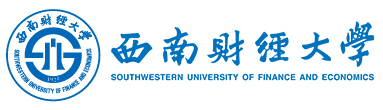 202 届本科毕业论文（设计）论文题目：   三号，华文仿宋，下划线         学生姓名：   三号，华文仿宋，下划线        所在学院：   三号，华文仿宋，下划线        专    业：   三号，华文仿宋，下划线        学    号：阿拉伯数字三号，华文仿宋，下划线 指导教师：   三号，华文仿宋，下划线         成    绩：                                                           XX年 XX月西南财经大学本科生毕业论文学术申明示例：西南财经大学本科毕业论文原创性及知识产权声明本人郑重声明：所呈交的毕业论文是本人在导师的指导下取得的成果，论文写作严格遵循学术规范。对本论文的研究做出重要贡献的个人和集体，均已在文中以明确方式标明。因本毕业论文引起的法律结果完全由本人承担。本毕业论文成果归西南财经大学所有。特此声明毕业论文作者签名：（必须手写）   作者专业：（手写）作者学号：（手写）X年X月X日西南财经大学本科生毕业论文封底示例: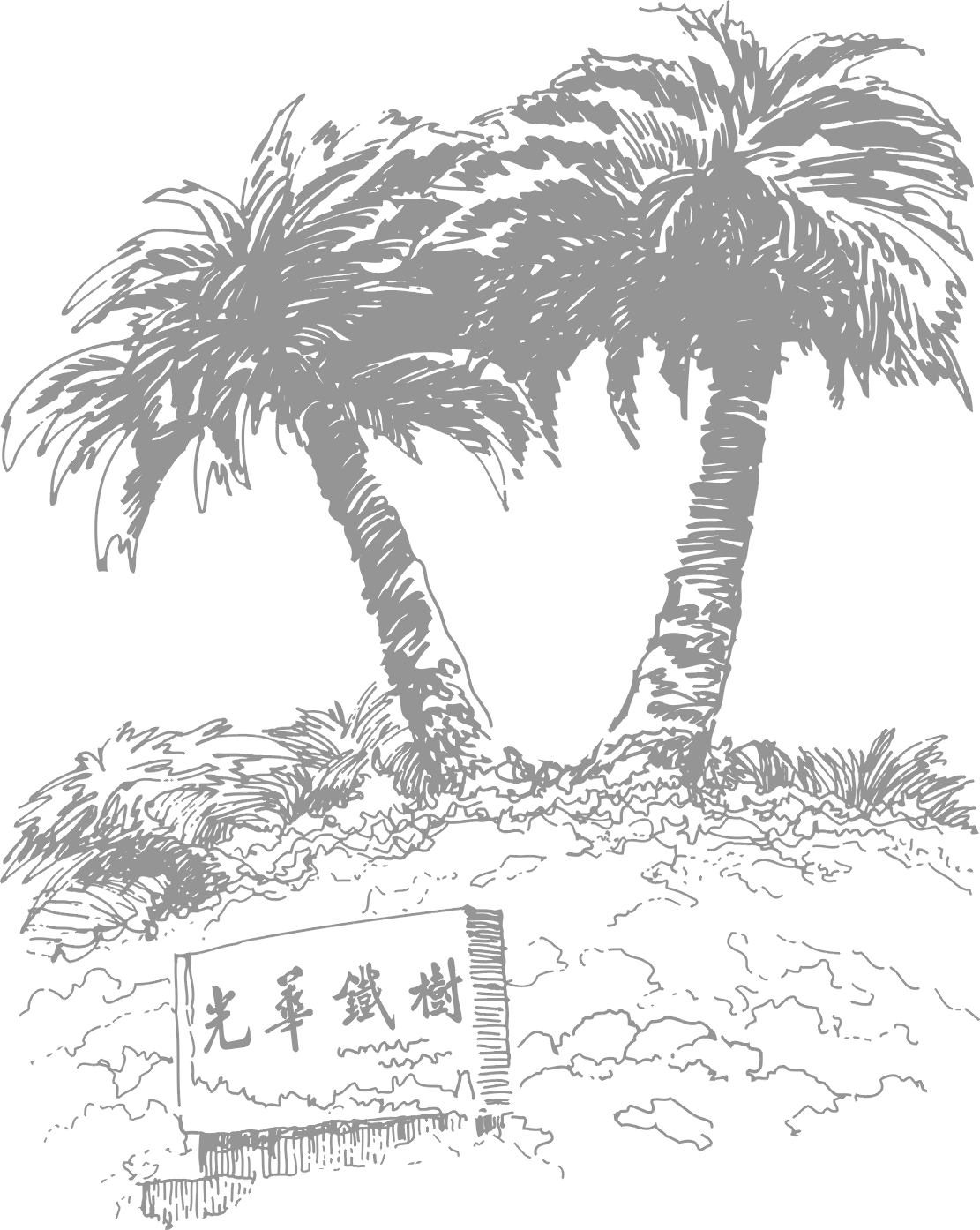 西南财经大学本科学生毕业论文（设计）开题报告表题    目                           　     学    院                        　        专    业                        　        学生姓名                       　         学    号                    年级       　 指导教师                       　         教务处制表年   月   日论文（设计）来源：（1）导师科研课题；（2）社会调研；（3）毕业实习或实践；（4）实际工作的真实问题；（5）学生科创项目；（6）学院《毕业论文选题指南》；（7）学生自拟。论文（设计）类型：A—理论研究；B—应用研究；C—软件设计等。西南财经大学本科学生毕业论文（设计）开题报告会记录表论文（设计）来源：（1）导师科研课题；（2）社会调研；（3）毕业实习或实践；（4）实际工作的真实问题；（5）学生科创项目；（6）学院《毕业论文选题指南》；（7）学生自拟。论文（设计）类型：A—理论研究；B—应用研究；C—软件设计等。西南财经大学本科生毕业论文（设计）指导情况记录学生姓名：                                           学号：西南财经大学本科毕业论文（设计）评阅表(指导教师用)评阅人签名 ：                                           年         月        日论文（设计）来源论文（设计）类型一、选题意义：一、选题意义：一、选题意义：一、选题意义：二、国内外研究现状概述：二、国内外研究现状概述：二、国内外研究现状概述：二、国内外研究现状概述：三、主要研究内容：三、主要研究内容：三、主要研究内容：三、主要研究内容：四、拟采用的研究思路（方法、技术路线、可行性论证等）：四、拟采用的研究思路（方法、技术路线、可行性论证等）：四、拟采用的研究思路（方法、技术路线、可行性论证等）：四、拟采用的研究思路（方法、技术路线、可行性论证等）：五、研究工作安排及进度：五、研究工作安排及进度：五、研究工作安排及进度：五、研究工作安排及进度：指导教师开题意见：指导教师签名：                                                    年   月   日指导教师开题意见：指导教师签名：                                                    年   月   日指导教师开题意见：指导教师签名：                                                    年   月   日指导教师开题意见：指导教师签名：                                                    年   月   日论文选题名称论文（设计）来源论文（设计）类型指导教师学生姓名学 号专 业会议时间会议地点会议地点专家组成姓名专业技术职称专业技术职称工作单位工作单位专家组成专家组成对选题论证报告的总体评价意见（内容应包括：对选题预期目标及其创新点的评价；对拟采用的研究方案及方法、手段、试验条件的可行性评价等）                                                              记录人：                                                             年  月  日 对选题论证报告的总体评价意见（内容应包括：对选题预期目标及其创新点的评价；对拟采用的研究方案及方法、手段、试验条件的可行性评价等）                                                              记录人：                                                             年  月  日 对选题论证报告的总体评价意见（内容应包括：对选题预期目标及其创新点的评价；对拟采用的研究方案及方法、手段、试验条件的可行性评价等）                                                              记录人：                                                             年  月  日 对选题论证报告的总体评价意见（内容应包括：对选题预期目标及其创新点的评价；对拟采用的研究方案及方法、手段、试验条件的可行性评价等）                                                              记录人：                                                             年  月  日 对选题论证报告的总体评价意见（内容应包括：对选题预期目标及其创新点的评价；对拟采用的研究方案及方法、手段、试验条件的可行性评价等）                                                              记录人：                                                             年  月  日 对选题论证报告的总体评价意见（内容应包括：对选题预期目标及其创新点的评价；对拟采用的研究方案及方法、手段、试验条件的可行性评价等）                                                              记录人：                                                             年  月  日 专家建议及意见（同意；不同意）：专家签名：                                                              年   月   日专家建议及意见（同意；不同意）：专家签名：                                                              年   月   日专家建议及意见（同意；不同意）：专家签名：                                                              年   月   日专家建议及意见（同意；不同意）：专家签名：                                                              年   月   日专家建议及意见（同意；不同意）：专家签名：                                                              年   月   日专家建议及意见（同意；不同意）：专家签名：                                                              年   月   日学院意见：学院负责人签名：                                                年   月   日学院意见：学院负责人签名：                                                年   月   日学院意见：学院负责人签名：                                                年   月   日学院意见：学院负责人签名：                                                年   月   日学院意见：学院负责人签名：                                                年   月   日学院意见：学院负责人签名：                                                年   月   日开题简况论文题目：开题简况选题质量（简述选题与专业培养目标、专业要求关系、题目难度、工作量、创新性、理论性、实用性）指导教师签名：      年  月  日指导过程指导教师分阶段检查论文的进展情况：（指导和培养学生查阅文献资料、综合运用知识、研究方案设计、研究方法和手段运用和外文应用等能力简况）第一阶段:第二阶段:指导教师签名：      年  月  日完成情况指导教师检查完成情况：（指导论文的逻辑性、规范性、文字水平等简况，是否同意参加答辩）指导教师签名：      年  月  日论文（设计）题目学生姓名学号学号职称一级指标二级指标二级指标评议要素评议要素评议要素分项评分选题意义（10）选题目的（5）选题目的（5）符合专业培养目标，体现综合训练基本要求。符合专业培养目标，体现综合训练基本要求。符合专业培养目标，体现综合训练基本要求。选题意义（10）研究意义（5）研究意义（5）面向所在专业领域学术问题或行业社会实际问题，有一定的理论或实用价值。面向所在专业领域学术问题或行业社会实际问题，有一定的理论或实用价值。面向所在专业领域学术问题或行业社会实际问题，有一定的理论或实用价值。写作安排（15）文献调研（5）文献调研（5）综合分析国内外文献，追踪本领域研究现状或行业动态，能支撑该论文（设计）的选题。综合分析国内外文献，追踪本领域研究现状或行业动态，能支撑该论文（设计）的选题。综合分析国内外文献，追踪本领域研究现状或行业动态，能支撑该论文（设计）的选题。写作安排（15）进度安排（10）进度安排（10）时间进度安排合理，工作量饱满，写作形式符合专业特点和选题需要。时间进度安排合理，工作量饱满，写作形式符合专业特点和选题需要。时间进度安排合理，工作量饱满，写作形式符合专业特点和选题需要。逻辑构建（20）层次体系（10）层次体系（10）体系完整，层次分明，重点突出。体系完整，层次分明，重点突出。体系完整，层次分明，重点突出。逻辑构建（20）逻辑结构（10）逻辑结构（10）论点鲜明，论据确凿，论证充分，达到所在专业领域要求。论点鲜明，论据确凿，论证充分，达到所在专业领域要求。论点鲜明，论据确凿，论证充分，达到所在专业领域要求。专业能力（35）综合应用知识能力（10）综合应用知识能力（10）将相关领域的基础理论、专业知识合理应用到研究过程，能体现所在专业领域的能力和素养。将相关领域的基础理论、专业知识合理应用到研究过程，能体现所在专业领域的能力和素养。将相关领域的基础理论、专业知识合理应用到研究过程，能体现所在专业领域的能力和素养。专业能力（35）分析解决问题能力（15）分析解决问题能力（15）研究方法合理，论证分析严谨，数据记录规范，能体现一定的分析解决本专业领域问题的能力和素养。研究方法合理，论证分析严谨，数据记录规范，能体现一定的分析解决本专业领域问题的能力和素养。研究方法合理，论证分析严谨，数据记录规范，能体现一定的分析解决本专业领域问题的能力和素养。专业能力（35）创新能力（10）创新能力（10）阐明了新观点，或将经典理论创新性应用，或阐释了对实践的指导意义。阐明了新观点，或将经典理论创新性应用，或阐释了对实践的指导意义。阐明了新观点，或将经典理论创新性应用，或阐释了对实践的指导意义。学术规范（20）行文规范（10）行文规范（10）文字表达、书写格式、图表（图纸）、公式符号、缩略词等方面符合通行学术规范。文字表达、书写格式、图表（图纸）、公式符号、缩略词等方面符合通行学术规范。文字表达、书写格式、图表（图纸）、公式符号、缩略词等方面符合通行学术规范。学术规范（20）引用规范（10）引用规范（10）在资料引证、参考文献等方面符合通行学术规范和知识产权相关规定。在资料引证、参考文献等方面符合通行学术规范和知识产权相关规定。在资料引证、参考文献等方面符合通行学术规范和知识产权相关规定。总评总体评价采用百分制：“优秀”（90≤优秀<100）、“良好”（75≤良好<90）、“一般”（60≤一般<75）、“不合格”（<60）总体评价采用百分制：“优秀”（90≤优秀<100）、“良好”（75≤良好<90）、“一般”（60≤一般<75）、“不合格”（<60）总体评价采用百分制：“优秀”（90≤优秀<100）、“良好”（75≤良好<90）、“一般”（60≤一般<75）、“不合格”（<60）总体评价采用百分制：“优秀”（90≤优秀<100）、“良好”（75≤良好<90）、“一般”（60≤一般<75）、“不合格”（<60）总体评价采用百分制：“优秀”（90≤优秀<100）、“良好”（75≤良好<90）、“一般”（60≤一般<75）、“不合格”（<60）评语：（明确指出论文（设计）的调研论证材料收集是否适合论点要求、学术水平及创新点、论文（设计）论证能力、写作水平，同时要明确指出论文(设计)的不足之处及改进方向。）评语：（明确指出论文（设计）的调研论证材料收集是否适合论点要求、学术水平及创新点、论文（设计）论证能力、写作水平，同时要明确指出论文(设计)的不足之处及改进方向。）评语：（明确指出论文（设计）的调研论证材料收集是否适合论点要求、学术水平及创新点、论文（设计）论证能力、写作水平，同时要明确指出论文(设计)的不足之处及改进方向。）评语：（明确指出论文（设计）的调研论证材料收集是否适合论点要求、学术水平及创新点、论文（设计）论证能力、写作水平，同时要明确指出论文(设计)的不足之处及改进方向。）评语：（明确指出论文（设计）的调研论证材料收集是否适合论点要求、学术水平及创新点、论文（设计）论证能力、写作水平，同时要明确指出论文(设计)的不足之处及改进方向。）评语：（明确指出论文（设计）的调研论证材料收集是否适合论点要求、学术水平及创新点、论文（设计）论证能力、写作水平，同时要明确指出论文(设计)的不足之处及改进方向。）评语：（明确指出论文（设计）的调研论证材料收集是否适合论点要求、学术水平及创新点、论文（设计）论证能力、写作水平，同时要明确指出论文(设计)的不足之处及改进方向。）